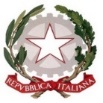 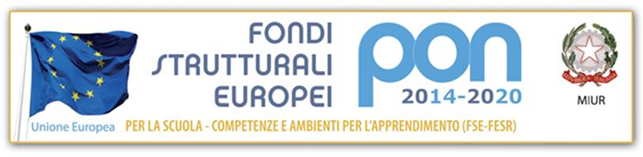 Ministero dell'Istruzione e del meritoUFFICIO SCOLASTICO REGIONALE PER LA LOMBARDIAISTITUTO COMPRENSIVO DI SERGNANO “PRIMO LEVI”VIA AL BINENGO, 38 - 26010SERGNANO (CR)Codice Fiscale: 01223820190 Codice Meccanografico: CRIC80600N C.U. UF4VB8e-mail: cric80600n@istruzione.it – sito web: www.icsergnanoprimolevi.edu.it                                                                                                                                                                   ALLEGATO 2VERBALE  VERIFICA INTERMEDIA PEIAllievo:_________________________________ classe _______ sez.___________Variazioni delle condizioni di salute/nuova Diagnosi Funzionale (sezione 2 del PEI)   Nessuna variazioneModifica Veriazione della composizione del GLONessuna variazionevariazioneRevisione delle osservazioni sulle dimensioni (sezione 4 PEI)Compilare i profili, quando necessario esplicare meglio nelle noteProfilo relazionale/interazione- Ha relazioni con l’intero gruppo classe, con un piccolo gruppo o con un compagno in particolare?SiNo       Note:- Ha instaurato un buon rapporto con gli insegnanti?SiNo       Note:-Accetta di ricevere richiami, osservazioni?SiNo       Note:- Si scoraggia di fronte alle difficoltà?SiNo       Note:- Chiede aiuto spontaneamente in caso di difficoltà?SiNo       Note:- Durante il lavoro scolastico si isola?SiNo       Note:Durante il lavoro scolastico cerca la collaborazione con altri?SiNo       Note:- L’alunno accetta la figura dell’insegnante di sostegno?SiNo       Note:- Ha instaurato un buon rapporto con l’insegnante di sostegno?SiNo       Note:Altro:Profilo della comunicazione- Partecipa spontaneamente agli scambi verbali?SiNo       Note:- Ricerca il dialogo?SiNo       Note:- Ascolta e vuole essere ascoltato?SiNo       Note:- Manifesta i suoi stati d’animo, le sue emozioni, le sue idee, il suo vissuto?SiNo       Note:- Fa riflessioni su di sé, su i suoi problemi e sulle sue esperienze?SiNo       Note:Altro:Profilo delle autonomie di base - Riesce a organizzarsi autonomamente nel lavoro scolastico?SiNoNote:- Viene stimolato e guidato per lo svolgimento delle consegne date?SiNoNote:-Svolge i compiti a casa?SiNoNote:Svolge i compiti a casa in autonomia?SiNoNote:- È apparso motivato e interessato nelle attività finora svolte?SiNoNote:Altro:Profilo cognitivo e dell’apprendimento- Com’è la capacità di attenzione?_________________________________________________________________Com’è la capacità di memorizzazione?__________________________________________________________________- Com’è la capacità di concentrazione?__________________________________________________________________- Usa le competenze acquisite in modo spontaneo?__________________________________________________________________- Come si esprime quando richiesto in forma orale? E Scritta?__________________________________________________________________-Altro:RIASSUMENDO:Dall’osservazione rimane il profilo descritto nelle dimensioni del PEIDall’osservazione ci sono modificazioni nelle seguenti dimensioni :___________________________________________________________Revisione degli interventi/obiettivi/strategie educativi sulle dimensioni (sezione 5 del PEI):Si confermano gli interventi/obiettivi/strategie del PEINuovi interventi/obiettivi/strategieRevisione delle osservazioni sul contesto: barriere e facilitatori (sezione 6 del PEI)Si conferma quanto descritto nel PEINuove osservazioni sul contestoRevisione degli interventi sul contesto (sezione 7 del PEI)Si conferma quanto descritto nel PEINuovi interventi sul contestoRevisione interventi sul percorso curricolare (sezione 8 del PEI)Si confermano le modalità di sostegno didatticoModifiche nella modalità di sostegno didattico:    Si confermano le modalità di verificaModifiche nelle modalità di verifica:il percorso fino ad ora affrontato è in linea con la programmazione e la programmazione continuerà come previsto dal PEInecessita di una ridefinizione della programmazione nelle seguenti discipline:………..necessita di una riduzione di contenuti in…….Necessita di potenziare ……………Altro:Risultati didattici complessivi fino ad ora raggiunti (sempre con riferimento al PEI):Positivi in tutte le disciplinePresenta difficoltà nelle seguenti discipline: …………………………..Altro: Orario e organizzazione scolastica (sezione 9del PEI):non ci sono state modifichemodificheEventuali problemi emersi, situazioni positive da sottolineare:          __________________________________________________________IL CONSIGLIO DI CLASSE RITIENE DI CONTINUARE COL  PEI COME IMPOSTATO ALL’INIZIO DELL’ANNO SCOLASTICOIL CONSIGLIO DI CLASSE HA APPORTATO MODIFICHE AL PEI CHE SONO DA CONDIVIDERE CON LA FAMIGLIASergnano, li                           il coordinatore per il Consiglio di Classe: ……………………………………                                 l’insegnante di Sostegno: ………………………….